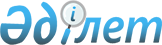 1997 жылғы 20 ақпандағы N 35 өкiмiне өзгерiстер енгiзу туралыҚазақстан Республикасы Премьер-Министрiнiң өкiмi 1997 жылғы 22 сәуiр N 112-ө



          Қазақстан Республикасы Премьер-Министрiнiң 1997 жылғы 20
ақпандағы N 35 өкiмiне мынадай өзгерiстер енгiзiлсiн:




          автоматтандырылған ақпараттық жүйе құрылысын үйлестiру жөнiндегi
комиссияның төрағасы болып Қазақстан Республикасының Экономика және
сауда министрi Ө.Е. Шүкеев;




          Комиссия төрағасының орынбасары болып Қазақстан Республикасының
Ұлттық Банкi төрағасының орынбасары А.А. Бектасов (келiсiм бойынша)
тағайындалсын.








          Премьер-Министр








					© 2012. Қазақстан Республикасы Әділет министрлігінің «Қазақстан Республикасының Заңнама және құқықтық ақпарат институты» ШЖҚ РМК
				